Triple T Sports Center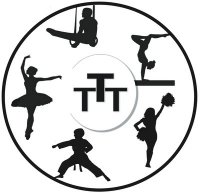 619 E. Constance RdSuffolk, VA 23434(757)923-5150 tttgym@gmail.comCLASS WITHDRAWAL FORMWithdrawal Form must be received 2 weeks prior to removal.  (Example: April 15th for withdrawing as of May) I, ______________________________________________, __________________, (parent/guardian full name) (phone number) would like to withdraw __________________________________ / ___________, (student’s full name) 				(age) from his/her current class: Class/Level __________, Day ________, Time _______. Please discontinue automatic payments to my Credit Card or Debit Card. Please withdraw my child from class effective: Date _______________________ Reason for withdrawal: _______________________________________________ Parent/Guardian Signature: ___________________________ Date: __________ STUDENTS MAY RETURN TO THE PROGRAM AT ANY TIME. REGISTRATION FEE IS GOOD FOR ONE FULL YEAR FROM THE ANNIVERSARY MONTH OF YOUR ORIGINAL ENROLLMENT. TRIPLE T SPORTS CENTER ● 757-923-5150 ● www.tttgym.com